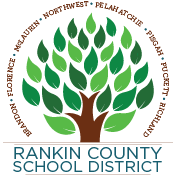 INDIVIDUAL TRANSITION PLANPOST-SECONDARY GOALS 2018-2019NOT ALL POST SECONDARY GOALS MAY INVOLVE A STUDENT GOING TO COLLEGE OR OBTAINING A JOB, DEPENDING ON THE DISABILITY AND ITS SEVERITY, HOWEVER, POST-SECONDARY GOALS CAN BE WRITTEN FOR EVERY STUDENT!  EXAMPLES OF POST-SECONDARY GOALS FOR EACH REQUIRED AREA:Post secondary EDUCATION GOALS:Upon completion of high school, C.J. will enroll in courses at a local community college.After exiting high school, Amanda will obtain a four-year degree from a university with a major in Special Education.Upon exiting high school, Thad will successfully complete welding courses at a local community college to attain the entry level Welding Certificate.After completing high school, Gabbi will enroll in courses at a local cosmetology school.After exiting high school, Jenni will improve her social, self-advocacy, and self-help skills by attending instruction at a center-based adult learning program.  (this is a good example of an education goal for a severe/profound student)Upon exiting high school, John will participate in on the job training to improve his work skills in his job at a grocery store.  FOR THE MORE SEVERE DISABLITIES, AN EDUCATIONAL GOAL COULD INVOLVE LEARNING ABOUT MEDICATIONS THE STUDENT HAS TO TAKE, OR BECOMING KNOWLEDGEABLE ABOUT RESIDENTIAL LIVING SKILLS ETC…..)Post secondary EMPLOYMENT GOALS:Upon exiting high school, Marcus will work in an on- campus part-time job while in college.Upon completing high school, Bryan will continue working part time at Wendy’s and after college will have a career in the medical field.Upon completing high school, Jasmine will increase her work hours in the business department of a local coffee shop, while contacting Ability Works for employment support services.  Upon exiting high school, Kevin will obtain a supported employment position that allows him to work to his maximum stamina and to incorporate the use of assistive technology. (MUST be connected to an that provides supported employment opportunities)Post secondary INDEPENDENT LIVING GOALS: Upon exiting high school, Robbie will live on campus in dorms while attending community college.Upon exiting high school, John will learn to utilize public transportation including the public bus and taxi service.Upon completion of high school, Nick will independently prepare for work each day, including dressing, making his bed, making his lunch, and accessing transportation. After completing high school, Josh will continue to live with his parents and will participate in his daily care routines to the maximum extent possible.